Карасунский   внутригородской округМуниципальное бюджетное общеобразовательное учреждение муниципального  образования города Краснодараосновная общеобразовательная школа №81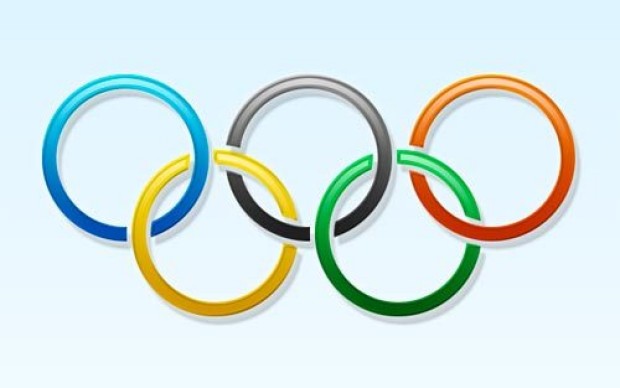 Единый Всекубанский  классный  час «Олимпийский старт Кубани» (Устный журнал 8 класс)Автор работы:  Ицкович Т. Я.  МБОУ ООШ № 81 г. Краснодарг. Краснодар2013Тема: Олимпийский старт Кубани.Цели: включение школьников в активное освоение системы олимпийский ценностей,  формирование коммуникативной культуры учащихся, воспитание патриотических чувств и гордости за свою страну и свою малую родину – Кубань - хозяйку олимпийский игр. Планируемые результаты.привлечение внимания широкой общественности к началу проведения XXII Олимпийских и  XI Паралимпийских зимних игр в Сочивоспитание ощущения причастности к историческим событиям Кубани в современной жизни краяприобщение к  здоровому образу жизни, занятиям  спортомгуманное отношения,  уважения к людям с ограниченными возможностями, сопереживание ближнемуразвитие внимания детей, самоконтроля, умения анализировать полученные знания, планировать свою деятельность,  коммуникативных навыков  Форма проведения:  Устный журнал (обозрение)Оформлении кабинета: атрибутика олимпийского движения : символы олимпийского движения, девиз Олимпийских зимних игр в Сочи «Олимпийские. Главные. Твои», флаг, олимпийские талисманы, тематическая фотовыставка «Наши достижения в спорте».Музыкальное оформление: «Олимпийский гимн Сочи – 2014», «Здравствуй, Олимпиада».П Л А Н     У Р О К А.Учитель: (СЛАЙД № 1,2,3)  Олимпиада - одно из крупнейших событий в мире, мы понимаем значение этого события в жизни каждого жителя Кубани, испытываем чувство гордости за свой родной край и желание достичь высоких результатов.Предстоящие Зимние Игры в Сочи войдут в историю как самые инновационные. При их подготовке многое делается впервые и впоследствии станет частью колоссального наследия Игр. В списке инноваций - уникальная спортивная инфраструктура, технологии защиты окружающей среды, новые возможности для коммуникаций, обеспечивающие простоту и скорость обмена информацией, создании безбарьерной среды.Однако, главная уникальность для вас, школьников, в том, что мы становимся свидетелями и соучастниками уникального мирового события.Викторина(СЛАЙД №4)Сколько олимпийских зимних видов спорта?Каков  символ Олимпийских игр ?  Сколько паралимпийских зимних видов спорта ? Каков символ Паралимпийских игр ? Каков  талисман Игр 2014 года ? (СЛАЙД №5)Всего 7 олимпийских зимних видов спорта по классификации МОК, чтосоответствует числу международных федераций.   Количество видов спорта, включенных в Игры, постоянно растет.Так в последние годы в олимпийский список вошли фристайл, шорт-трек,сноуборд.Обратите внимание на символ Олимпийских игр: пять колец, символизирующих 5 континентовПаралимпийских зимних видов спорта всего пять.Обратите внимание на символ Паралимпийских игр (  три «агитоса» символизируют соответственно разум, тело и неслом-ленный дух. (Agitos = «я двигаюсь» на латыни . Агитосы раскрашены в три наиболее распространенных цвета вофлагах государств мира.)Талисман Игр 2014 года в Сочи всенародно   выбран за 3 года до ихначала.Талисман – это символ игр, приносящий удачу.Страница 1. «Олимпийские ценности».(СЛАЙД №6)                     Олимпийские игры – это не только спорт, но и проявление  таких качеств характера как «Дружба, Совершенство, Уважение  Это .– ценности Олимпийского движения.                     Яркий пример :   Екатерина Илюхина впервые в истории России выиграла серебряную медаль в сноуборде (параллельном слаломе) – спорте, который в России только развивается. Она поставила перед собой цель и сделала все, чтобы ее добиться. Так она действует не только в спорте, но и в жизни.  Сочетать стремление к победе, трудолюбие, желание осваивать новое, совершенствоваться, идти своим путем в спорте, в жизни – таков девиз чемпионки.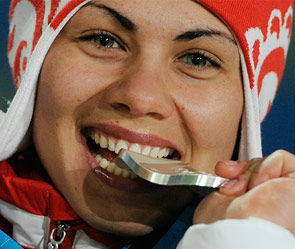 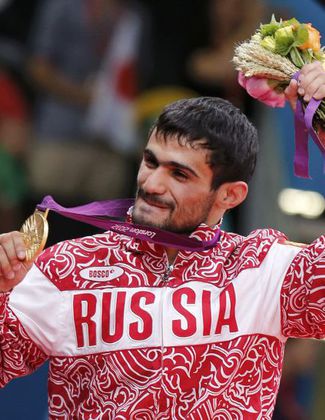                    Первое золото российских дзюдоистов в истории Олимпийских игр завоевал  Арсен Галстян, уроженец Кубани                   Соблюдать правила игры и соревноваться между собой только в честной борьбе, без подножек и без допинга. В 2001 году знаменитый американский велосипедист Лэнс Армстронг заметил падение своего ближайшего соперника Яна Ульриха, двигающегося позади него, остановился и подождал, пока тот снова вошел в гонку   Двумя годами позже Ульрих ответил Армстронгу тем же.               Какие же  качества характера   проявляют спортсмены, как во всём мире понимают  олимпийские ценности?На слайде (СЛАЙД № 7) вы видите принятое во всём мире понимание   ценностей Олимпийского движения  - «Совершенства»: Полная самоотдача – как на спортивной арене, так и в жизни. Борьба за достижение поставленных целей, преодоление себя и непрерывный процесс  стремления к идеалу. «Дружбы»: Поиск взаимопонимания между людьми и целыми народами, несмотря на существующие между ними различия и разногласия«Уважение» Одна из олимпийских ценностей – уважение – подразумевает уважение к людям и окружающей среде. (  Спорт и окружающая среда взаимосвязаны потому, что спорт нуждается в качественной окружающей среде, а также потому, что крупные спортивные мероприятия могут негативно воздействовать на окружающую среду. Олимпийские объекты Игр 2014 частично соприкасаются с особо охраняемой природной территорией Сочинского национального парка. Проект в Сочи находится под наблюдением первых лиц государства, поэтому здесь с экологией все должно быть в порядке. (СЛАЙД №8)Учитель: В Сочи будут проходить не только Олимпийские игры, но и Паралимпийские. Российская сборная в Играх 2010 в Ванкувере получиламедалей    Что символизирует  эмблема Паралимпийских игр? Она  символизирует с  разум, тело и  несломленный дух и  использованы вннем наиболее распространенные цвета  флагов государств.СЛАЙД №9).  (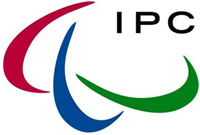 «Смелость, Равенство, Решимость, Вдохновение – ценности Паралимпийского движения!»                                                          (СЛАЙД №10                 Яркими  примерами преодоления барьеров и достижения равенства могут служить                                                              (СЛАЙД №11)Ирек Зарипов, который в 17 лет попал в аварию и остался инвалидом (ампутация обеих ног), через два года после несчастья сделал важный шаг, начав заниматься лыжами и биатлоном. А теперь он – четырехкратный чемпион Паралимпийских игр в Ванкувере и посол «Сочи 2014».  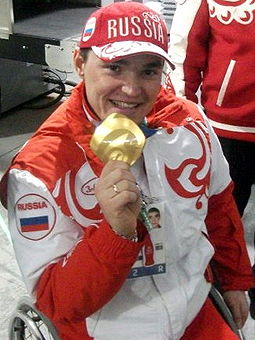 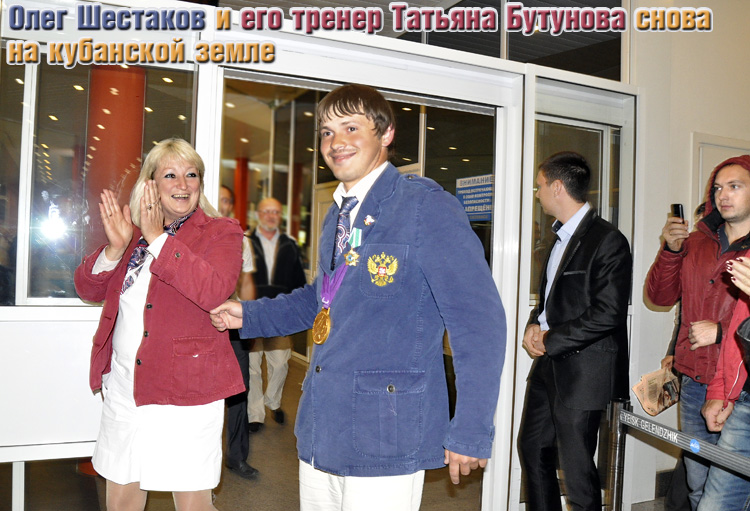  В Краснодар прилетел паралимпийский чемпион Олег Шестаков. Встречать прославленного спортсмена из его родного города Новороссийска приехала делегация болельщиков.  Олег Шестаков  обладатель серебряной медали в личном зачете по стрельбе из лука и чемпион XIV Паралимпийских игр в командном зачете.Более того, помимо личного "серебра" (стрельба из классического лука среди мужчин) Олег завоевал "золото" в командном зачете. Владимир Кривуля стал первым кубанским спортсменом, который завоевал медаль на Паралимпийских играх. Выступая в Лондоне, он получил бронзовую медаль. Атлет представлял Россию в весовой категории 52 кг. В соревнованиях по пауэрлифтингу ему покорилась штанга весом 175 кг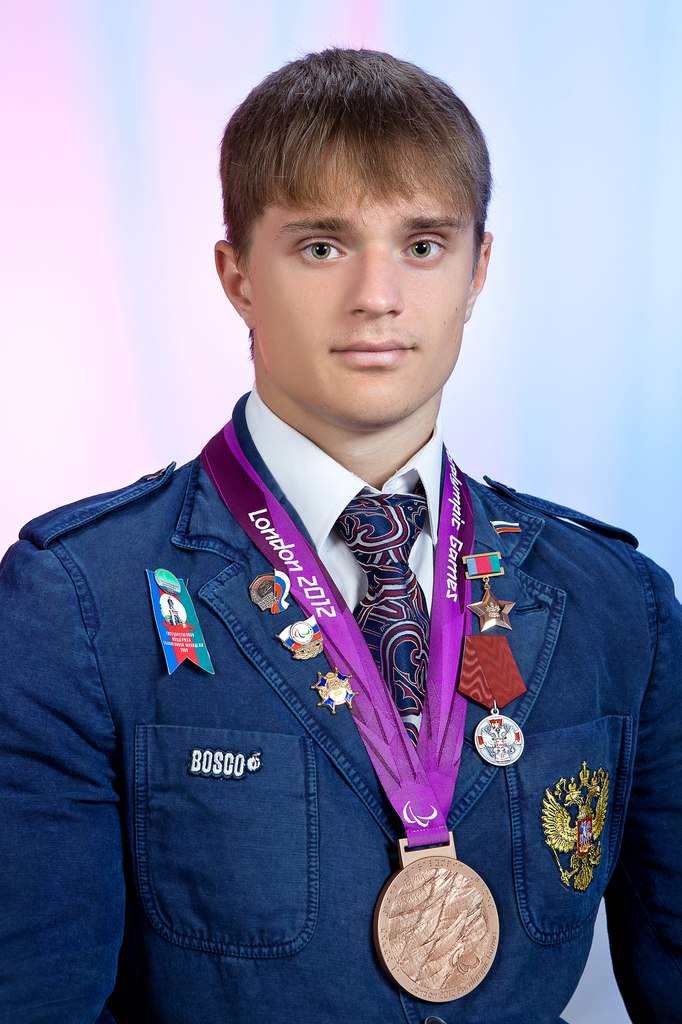 – Знаете ли вы, что паралимпийская чемпионка Пекина Олеся Владыкина смогла всего за полгода после тяжелой травмы (потеряла руку) целенаправленно и планомерно научиться плавать по-новому и в конце концов установить мировой паралимпийский рекорд? 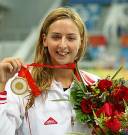                  Яркий пример преодоления барьеров и достижения равенства продемонстрировал южноафиканский бегун-спринтер, паралимпийский чемпион Оскар Писториус. Спортсмен с ампутацией обеих ног, использующий специальные протезы, смог добиться впечатляющих успехов наравне со спортсменами без инвалидности. Оскару Писториусу удалось не только принять участие в соревнованиях для спортсменов без инвалидности, но и завоевать право выступать на Олимпийских играх в Лондоне. История жизни Оскара Писториуса – история исчезновения барьеров, олицетворение идеи равенства людей с инвалидностью и без не только в спорте, но в жизни в целом.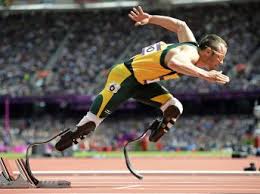 Страница 2.                        «Кубань - хозяйка олимпиады»  (СЛАЙД №12-19)             Мы с вами при встрече гостей должны показать себя радушными хозяевами. Как в России принято встречать гостей? (Хлеб соль, песня «Калинка»,  в национальной одежде подготовить девочку) Конечно, вы  встретите  их и пригласите в дом.  Что же представляет собой дом Олимпийский парк? Для зимней Олимпиады строят 11 спортивных сооружений  Комплекс Большой ледовой арены для проведения соревнований по хоккею с шайбой и тренировочный каток на 12 000 зрительских мест.Малая ледовая арена рассчитана на 7 000 зрительских мест.Лыжный комплекс рассчитан на 16 тыс. мест, в том числе стадион с трибунами. В состав комплекса входят: спортивная арена, трассы для гонок. Конькобежный центр представляет собой овальный стадион с двумя соревновательными дорожками и одной тренировочной.Ледовая арена для керлинга предназначена для проведения соревнований и тренировок по керлингу.После проведения олимпиады все эти объекты станут доступными для жителей нашего края, помогут в развитии спорта и формировании здорового образа жизни кубанцев.Страница 3.               «Культура зрителя». (СЛАЙД №22)Мы все знакомы с теми правилами, который должен соблюдать культурный зритель, в независимости от того, где проходит мероприятие.   Недопустимость грубости, агрессии, поддержка команд, доброжелательность к гостям, а также к болельщикам других команд.Страница 4.                  «157 дней олимпийских событий».Эстафета начнется 7 октября 2013 года и завершится через четыре месяца в день открытия Олимпийских игр в Сочи. По словам организаторов, путешествие сочинского огня станет самым продолжительным и масштабным в истории зимних Олимпийских игр. Главный символ олимпийского движения проведет в пути 123 дня, преодолеет 65 тысяч километров, побывает в столицах всех 83 субъектов РФ, а в целом пройдет через 2,9 тысячи населенных пунктов. Кроме того, олимпийский огонь побывает на Северном полюсе, на дне озера Байкал и на вершине Эльбруса. Возможно, факел даже полетит в космос. На земле же он будет путешествовать на автомобилях, поездах, самолетах, на русской тройке и оленях . XXII Олимпийские зимние игры пройдут в Сочи с 7 по 23 февраля 2014 года. Вслед за ними – с 7 по 16 марта – состоятся XI Паралимпийские зимние игры  (СЛАЙД №23)Мы закончили наше  краткое обозрение.                    Олимпийские и паралимпийские ценности применимы не только к спортсменам. Никто не станет спорить, к примеру, что равенство – это хорошо, или что дружба делает общение приятным и интересным. И честно признаемся, что немного решимости никому еще не повредило. Олимпийские и паралимпийские ценности помогают нам научиться добиваться успеха и осуществлять наши мечты, оставаясь в гармонии с собой, окружающим миром и другими людьми то олимпийские ценности в новом учебном году помогут добиваться успеха, осуществлять свои мечты и дадут старт новым личным рекордам.     Обозначим своеобразный старт «олимпийского учебного года»   (учащийся класса)   взмахом олимпийского флажка.Звучит аудиозапись песни «Гимн Олимпиады Сочи 2014»  (Игры, которые мы заслужили вместе с тобой». (СЛАЙД №25717344188